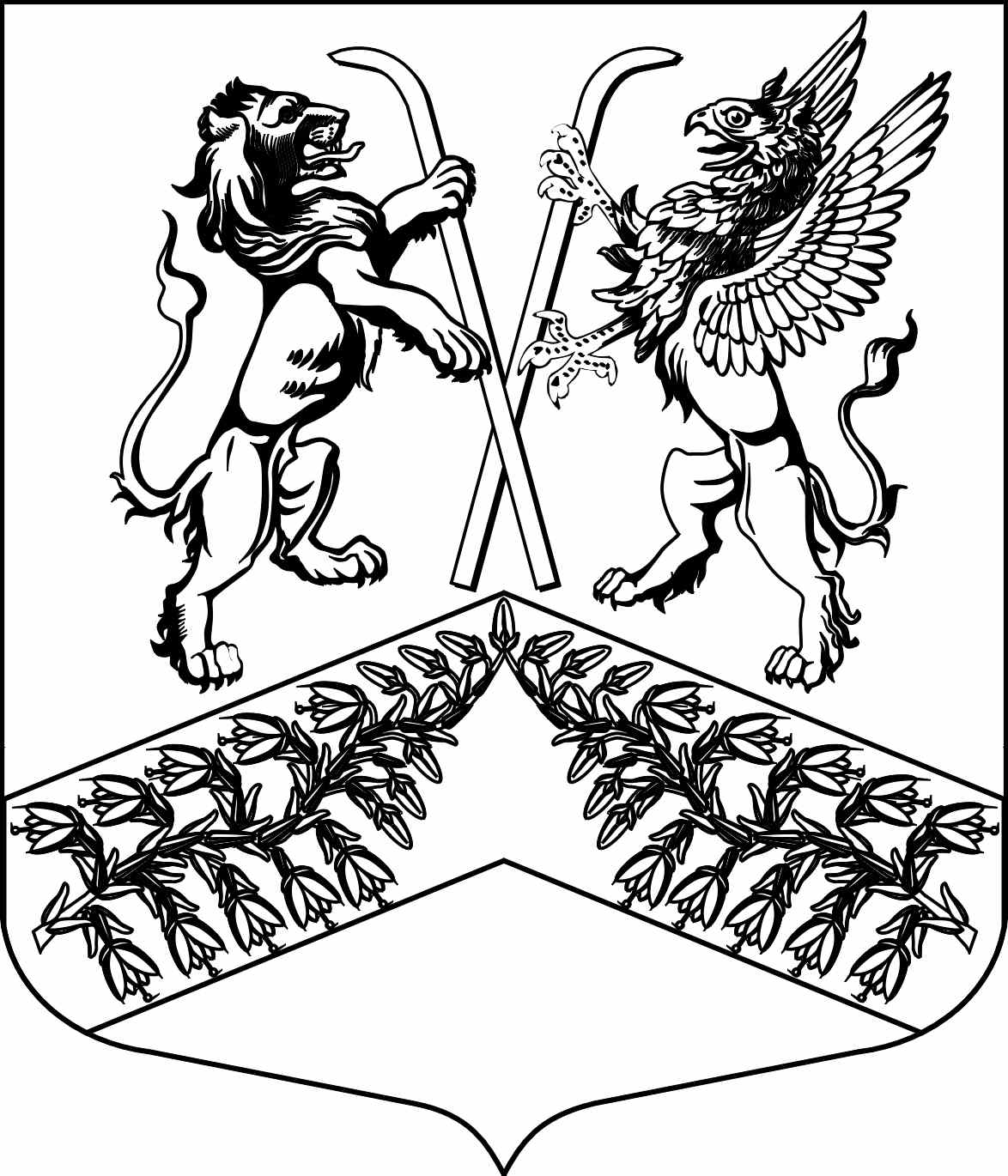 И З Б И Р А Т Е Л Ь Н А Я    К О М И С С И Ямуниципального образования«Юкковское сельское поселение»Всеволожского муниципального района Ленинградской областиР Е Ш Е Н И Е____27.08.2021____                                                            №  ____227___                   дер. ЮккиО члене избирательной комиссии муниципального образования «Юкковское сельское поселение» Всеволожского муниципального района Ленинградской области с правом совещательного голосаРассмотрев документы о назначении кандидатом в депутаты совета депутатов муниципального образования «Юкковское сельское поселение» Всеволожского муниципального района Ленинградской области четвертого созыва по Юкковскому одномандатному избирательному округу № 5 Сапожниковой Ольгой Евгеньевной члена избирательной комиссии муниципального образования «Юкковское сельское поселение» Всеволожского муниципального района Ленинградской области (далее – ИКМО «Юкковское сельское поселение») с правом совещательного голоса, представленные в ИКМО «Юкковское сельское поселение», в соответствии с пунктом 20 статьи 29 Федерального закона от 12.06.2002 № 67-ФЗ «Об основных гарантиях избирательных прав и права на участие в референдуме граждан Российской Федерации», частью 16 статьи 29 областного закона Ленинградской области от 15.05.2013 № 26-оз «О системе избирательных комиссий и избирательных участках в Ленинградской области» избирательная комиссия муниципального образования «Юкковское сельское поселение» Всеволожского муниципального района Ленинградской области р е ш и л а:1. Принять к сведению уведомление кандидата в депутаты совета депутатов муниципального образования «Юкковское сельское поселение» Всеволожского муниципального района Ленинградской области четвертого созыва по Юкковскому одномандатному избирательному округу № 5 Сапожниковой Ольги Евгеньевны от 18.08.2021 о назначении Сапожниковой Юлии Дмитриевны членом ИКМО «Юкковское сельское поселение» с правом совещательного голоса.2. Выдать Сапожниковой Юлии Дмитриевне удостоверение члена ИКМО «Юкковское сельское поселение» с правом совещательного голоса установленного образца.Председатель избирательной комиссии                      _______________      А.Н. КошняковаСекретарь  избирательной комиссии                           _______________        Е.И. Шишкина